Fiche sujet 1 (1/2)Fiche sujet 1 (2/2)Mise en situation et recherche à menerMise en situation et recherche à menerEn France, les sols sont très divers selon l’endroit où l’on observe ! À la réunion, le sol est mince, discontinu sur les coulées de lave de basalte d’environ 20 ans.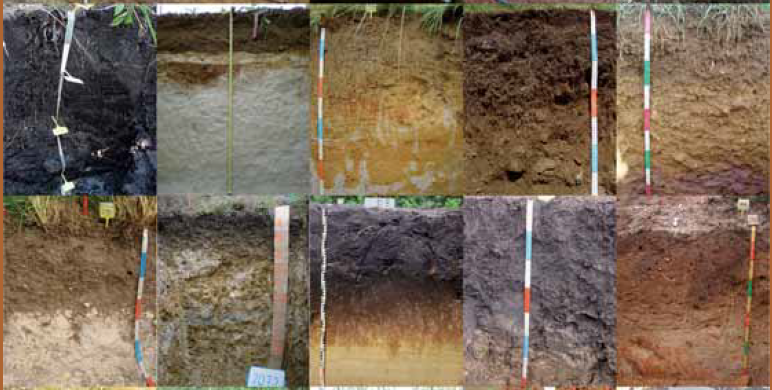 Nous pouvons voir sur une autre pente du volcan, un sol datant de 10 000 ans.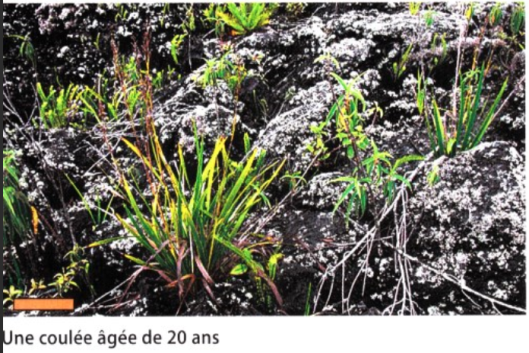 Dans notre lycée, une fosse a été creusée de façon à étudier le sol et sa place locale :Il s’avère que le sol est composé d’un humus d’environ 5 mm à sa surface, suivi d’une couche de terre marron, L’horizon montre que ce sol repose sur un sable, comme observé fréquemment en Picardie… et pourtant ! Sur la carte géologique de Compiègne (voir en PJ), nous sommes sur une craie à Bélemnitelles.  Ces deux éléments semblent avoir été rapportés au moment de la construction du bâtiment F en 1965.On Cherche à comprendre l’organisation d’un sol, sa place exacte et le temps qu’il a mis à se former.de l’aide dans le 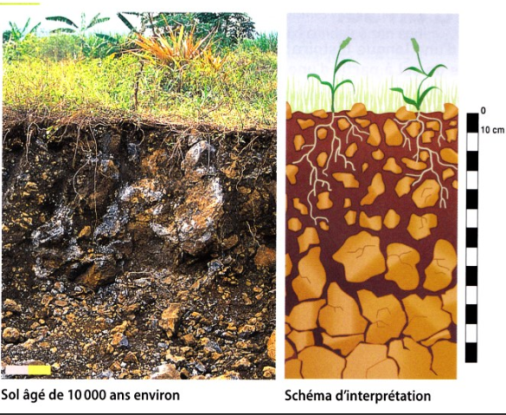 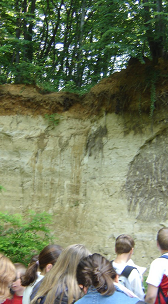 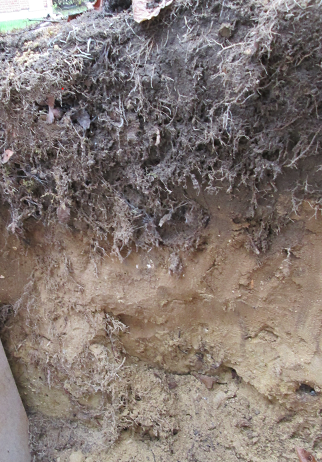 livre BELINpage 174/175En France, les sols sont très divers selon l’endroit où l’on observe ! À la réunion, le sol est mince, discontinu sur les coulées de lave de basalte d’environ 20 ans.Nous pouvons voir sur une autre pente du volcan, un sol datant de 10 000 ans.Dans notre lycée, une fosse a été creusée de façon à étudier le sol et sa place locale :Il s’avère que le sol est composé d’un humus d’environ 5 mm à sa surface, suivi d’une couche de terre marron, L’horizon montre que ce sol repose sur un sable, comme observé fréquemment en Picardie… et pourtant ! Sur la carte géologique de Compiègne (voir en PJ), nous sommes sur une craie à Bélemnitelles.  Ces deux éléments semblent avoir été rapportés au moment de la construction du bâtiment F en 1965.On Cherche à comprendre l’organisation d’un sol, sa place exacte et le temps qu’il a mis à se former.de l’aide dans le livre BELINpage 174/175Étape A : Mettre au point une stratégie & mettre en œuvre une démarche de résolution pour obtenir des résultats exploitables (durée indicative : 40 minutes)Étape A : Mettre au point une stratégie & mettre en œuvre une démarche de résolution pour obtenir des résultats exploitables (durée indicative : 40 minutes)Mettre au point une stratégie opérationnelle de résolution du problème à partir du matériel et des ressources proposées.Présenter et argumenter votre stratégie à l’oral.Mettre en œuvre votre démarche scientifique (à la fois mathématiques et biologique)afin de répondre au problème… concernant le temps de formation d’un solMettre au point une stratégie opérationnelle de résolution du problème à partir du matériel et des ressources proposées.Présenter et argumenter votre stratégie à l’oral.Mettre en œuvre votre démarche scientifique (à la fois mathématiques et biologique)afin de répondre au problème… concernant le temps de formation d’un sol))Étape B : Communiquer et exploiter les résultats pour répondre au problème.(durée indicative : 20 minutes)Étape B : Communiquer et exploiter les résultats pour répondre au problème.(durée indicative : 20 minutes)Présenter vos résultats illustrés à l’aide des ressources afin de résoudre le problème.Les communiquer de façon scientifique : dessin, schéma ou image numérique, texte argumenté dans le but de montrer l’organisation d’un sol et son temps de formation.Prendre des notes durant le TP, chacun rapportera à un groupe mosaïquePrésenter vos résultats illustrés à l’aide des ressources afin de résoudre le problème.Les communiquer de façon scientifique : dessin, schéma ou image numérique, texte argumenté dans le but de montrer l’organisation d’un sol et son temps de formation.Prendre des notes durant le TP, chacun rapportera à un groupe mosaïque